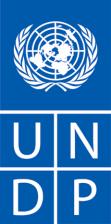 Section 1: Capacity and Experience of OrganizationSection 2: Proposed Approach and Work Plan Section 3: Management PlanSection 3: PersonnelANNEX IFacilitating and Assisting Forest Area Management by Villages in APL in Sintang District, West Kalimantan Province TECHNICAL PROPOSAL FORMATName of Proposing Organization:Country of Registration:Name of Contact Person for thisProposalAddressPhone / FaxEmail1.1. Description of Organization Organization ProfileManagement and Structural ApproachQuality assurance and warranty procedures 2.1. Approach2.1.1. Approach to the Assignment 2.1.2. Work Plan: Details of programme planning: 2.1.3 Monitoring and Reporting 1.2. Implementation Plan3.1. Management StructurePersonnel: Partnerships: Contribution of your organization to this project: Internal Finance Control: Quality assurance procedure / guarantee: Name:Name:Position for this Assignment:Position for this Assignment:Nationality: Nationality: Contact information:Contact information:Language Skills:Language Skills:Educational and other Qualifications:Educational and other Qualifications:Summary of Experience:Summary of Experience:Summary of Experience:Summary of Experience:Relevant Experience (From most recent):Relevant Experience (From most recent):Relevant Experience (From most recent):Relevant Experience (From most recent):Period:From – ToName of activity/ funding organisation:Name of activity/ funding organisation:Job Title and Activities undertaken: References:Declaration:I confirm my intention to serve in the stated position and present availability to serve for the term of the proposed contractDeclaration:I confirm my intention to serve in the stated position and present availability to serve for the term of the proposed contractDeclaration:I confirm my intention to serve in the stated position and present availability to serve for the term of the proposed contractDeclaration:I confirm my intention to serve in the stated position and present availability to serve for the term of the proposed contractName:Name:Position for this Assignment:Position for this Assignment:Nationality: Nationality: Contact information:Contact information:Language Skills:Language Skills:Educational and other Qualifications:Educational and other Qualifications:Summary of Experience:Summary of Experience:Summary of Experience:Summary of Experience:Relevant Experience (From most recent):Relevant Experience (From most recent):Relevant Experience (From most recent):Relevant Experience (From most recent):Period:From – ToName of activity/ funding organisation:Name of activity/ funding organisation:Job Title and Activities undertaken: References:Declaration:I confirm my intention to serve in the stated position and present availability to serve for the term of the proposed contractDeclaration:I confirm my intention to serve in the stated position and present availability to serve for the term of the proposed contractDeclaration:I confirm my intention to serve in the stated position and present availability to serve for the term of the proposed contractDeclaration:I confirm my intention to serve in the stated position and present availability to serve for the term of the proposed contractName:Name:Position for this Assignment:Position for this Assignment:Nationality: Nationality: Contact information:Contact information:Language Skills:Language Skills:Educational and other Qualifications:Educational and other Qualifications:Summary of Experience:Summary of Experience:Summary of Experience:Summary of Experience:Relevant Experience (From most recent):Relevant Experience (From most recent):Relevant Experience (From most recent):Relevant Experience (From most recent):Period:From – ToName of activity/ funding organisation:Name of activity/ funding organisation:Job Title and Activities undertaken: References:Declaration:I confirm my intention to serve in the stated position and present availability to serve for the term of the proposed contractDeclaration:I confirm my intention to serve in the stated position and present availability to serve for the term of the proposed contractDeclaration:I confirm my intention to serve in the stated position and present availability to serve for the term of the proposed contractDeclaration:I confirm my intention to serve in the stated position and present availability to serve for the term of the proposed contractName:Name:Position for this Assignment:Position for this Assignment:Nationality: Nationality: Contact information:Contact information:Language Skills:Language Skills:Educational and other Qualifications:Educational and other Qualifications:Summary of Experience:Summary of Experience:Summary of Experience:Summary of Experience:Relevant Experience (From most recent):Relevant Experience (From most recent):Relevant Experience (From most recent):Relevant Experience (From most recent):Period:From – ToName of activity/ funding organisation:Name of activity/ funding organisation:Job Title and Activities undertaken: References:Declaration:I confirm my intention to serve in the stated position and present availability to serve for the term of the proposed contractDeclaration:I confirm my intention to serve in the stated position and present availability to serve for the term of the proposed contractDeclaration:I confirm my intention to serve in the stated position and present availability to serve for the term of the proposed contractDeclaration:I confirm my intention to serve in the stated position and present availability to serve for the term of the proposed contract